Presseaussendung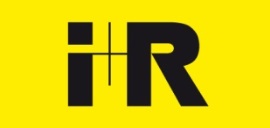 i+R Industrie- & Gewerbebau AGibis-Hotel nahe Zürich eröffneti+R baute neues Haus mit 100 Zimmern in NeuenhofSt. Gallen/Neuenhof, 18. Mai 2018 – Die i+R Industrie- & Gewerbebau errichtete ein ibis-Hotel mit 100 Zimmern in Neuenhof nahe Zürich. Am 2. Mai eröffnete der Betrieb nach 19 Monaten Bauzeit. Die Auftragssumme belief sich auf 14 Millionen Franken.Bauherr des neuen Hotels in Neuenhof unter der Accor-Marke „ibis red“ ist die Alena Hotel AG. Sie beauftragte die i+R Industrie- & Gewerbebau aus St. Gallen mit der Errichtung. Das Businesshotel liegt 15 Kilometer nordöstlich von Zürich und eine Viertelstunde Fahrzeit vom Flughafen Kloten entfernt.Im Oktober 2016 begannen die Arbeiten. Die Fundierung war aufwändig: Ein unterhalb gelegener Gründungsfelsen machte Bohrpfähle erforderlich, die von i+R Spezialtiefbau ausgeführt wurden. Die Lage in unmittelbarer Nähe zur Autobahn A1 stellte auch besondere Anforderungen an den Schallschutz. Es wurden sieben Geschosse – das Untergeschoss mit Tiefgarage – mit 2.455 Quadratmetern Nutzfläche gebaut. Zum Einsatz kam Ortbeton gemischt mit Halbfertigteilen und Fertigbeton-Badezellen. Die Netto-Auftragssumme belief sich auf 14 Millionen Franken.Die Energie wird mit einer Luftwärmepumpe gewonnen. Heizung und Kühlung erfolgen durch Gebläsekonvektoren in den Zimmern. In den übrigen Bereichen ist eine Fussbodenheizung verbaut. „In enger Absprache mit Franchise-Geber Accor konnten die ibis-Standards übertroffen werden“, erläutert Projektleiter Robert Loacker und ergänzt: „Vom rundverglasten Stiegenhaus bis zu den speziell angefertigten Lobbymöbeln ist das Hotel ein echter Eyecatcher geworden, der optisch an ein Schiff erinnert.“ Über i+R Industrie- & Gewerbebau AGDas Unternehmen ist eine hundertprozentige Tochter der i+R Gruppe mit Hauptsitz Lauterach (Vorarlberg/Österreich) und auf Industrie- und Gewerbebau spezialisiert. Das Spektrum reicht von klassischen Industrie- und Betriebsanlagen über Hotelbau bis zu Gewerbe- und Bürobauten. Mit den Sparten energie und geotech hat sich das Unternehmen der Nutzung von nachhaltigen Energiequellen (Sonne, Erdwärme) verschrieben. Als Generalunternehmer übernimmt i+R auch die gesamte haustechnische Planung.Infos: www.ir-industrie-gewerbebau.chFactbox: ibis-Hotel in NeuenhofTotalunternehmer: i+R Industrie- & Gewerbebau AG, St. GallenBauherr: Alena Hotel AG, NeuenhofBauort: Alte Zürcherstrasse 53, NeuenhofNutzung: Economy-HotelNutzfläche: 2.455 m2 auf sieben GeschossenAusführung: Ortbetonbauweise gemischt mit Halbfertigteilen, Fertigbeton-BadezellenBauzeit: Oktober 2016 – April 2018Auftragssumme: 14,1 Millionen FrankenBildtexte:i+R-IGB-ibis-Neuenhof-Visualisierung.jpg: Die i+R Industrie- & Gewerbebau errichtete in 19 Monaten Bauzeit ein ibis-Hotel mit 100 Zimmern in Neuenhof nahe Zürich. (Copyright: Zuchna-Visualisierung)i+R-IGB-ibis-Neuenhof-Bar.jpg: Das neue, von i+R realisierte ibis-Hotel in Neuenhof nahe Zürich besticht durch seine gute Lage und seine helle, freundliche Atmosphäre. (Fotograf: Benno Hagleitner)i+R-IGB-ibis-Neuenhof-Aussen.jpg: Das Businesshotel ibis liegt nur eine Viertelstunde Fahrzeit vom Flughafen Zürich-Kloten entfernt. (Fotograf: Benno Hagleitner)Abdruck honorarfrei zur Berichterstattung über i+R Industrie- & Gewerbebau AG in Zusammenhang mit dem Neubau des ibis-Hotels in Neuenhof. Angabe des Bildnachweises ist Voraussetzung.Rückfragehinweis für die Redaktionen:i+R Industrie- & Gewerbebau AG, Robert Loacker, Telefon 0041/43/2114400,
Mail r.loacker@ir-gruppe.comPzwei. Pressearbeit, Daniela Kaulfus, Telefon 0043/699/19259195, Mail daniela.kaulfus@pzwei.at